PENGUMUMAN SELEKSI UMUMNomor : 423/Un.03/KS.01.7/01/2018Panitia Seleksi Umum Jasa Konsultan Manajemen Konstruksi  Pembangunan Gedung Kuliah Dan Laboratorium Prodi Farmasi dan Profesi ApotekerUIN Maulana Malik Ibrahim Malang Tahun akan melaksanakan Prakualifikasi untuk paket pekerjaan jasa konsultansi sebagai berikut :Paket PekerjaanNama Pekerjaan 	:	Jasa Konsultan Manajemen Konstruksi Gedung Kuliah dan Laboratorium Prodi Pendidikan Dokter UIN Maulana Malik Ibrahim Malang Tahun Anggaran 2018Lingkup Pekerjaan	:	Jasa Konsultasi Pengawasan KonstruksiNilai Pagu	:	Rp. 784.827.000,00Nilai HPS	:	Rp. 741.000.000,00Pendanaan	:	Pekerjaan  ini  dibiayai  dari  sumber  pendanaan: DIPA APBN UIN Maulana Malik Ibrahim Malang Tahun Anggaran 2018 Sumber Dana  Surat Berharga Syari’ah Negara (SBSN) Tahun 2018. Dana SBSN masih proses buka blokir anggaran. Apabila dana SBSN Tahun 2018 tidak disetujui oleh yang berwenang  maka  penyedia  tidak  dapat  menuntut ganti rugi dalam bentuk apapun dan apabila terjadi penambahan waktu dikarenakan pekerjaan konstruksi fisik ada penambahan waktu, konsultan manajenen konstruksi tidak menuntut penambahan Biaya apapun.Persyaratan PesertaIjin Usaha Jasa Konstruksi (IUJK) Jasa Pengawas Konstruksi yang masih berlaku.Sertifikat Badan Usaha (SBU) Kualifikasi Non Kecil, Sub Kualifikasi M1/M2/B, untuk Jasa Konsultan Manajemen Konstruksi Klasifikasi dan sub Klasifikasi berlaku:Klasifikasi Konsultansi Lainnya, Sub-Klasifikasi Jasa Manajemen Proyek Terkait Konstruksi Bangunan ( KL403).Secara hukum mempunyai kapasitas menandatangani kontrak;Tidak dalam pengawasan pengadilan, tidak bangkrut, kegiatan usahanya tidak sedang dihentikan dan/atau tidak sedang menjalani sanksi pidana;Dalam hal penyedia jasa akan melaksanakan kemitraan, wajib mempunyai perjanjian kerjasama operasi/kemitraan yang memuat persentase kemitraan dan perusahaan yang mewakili kemitraan;Memiliki NPWP dan telah memenuhi kewajiban perpajakan tahun pajak terakhir (Minimal SPT Tahun 2016);memperoleh paling sedikit 1 (satu) pekerjaan sebagai penyedia jasa Manajemen Konstruksi dalam kurun waktu 4 (empat) tahun terakhir, baik di lingkungan pemerintah maupun swasta termasuk pengalaman subkontrak;Memiliki kinerja baik dan tidak masuk dalam daftar sanksi atau daftar hitam disuatu instansi pemerintah;Memiliki kemampuan pada subbidang pekerjaan yang sesuai;Memiliki kemampuan menyediakan fasilitas dan peralatan serta personil yang diperlukan untuk pelaksanaan pekerjaan;Tidak membuat pernyataan yang tidak benar tentang kompetensi dan kemampuan usaha yang dimilikinya;Pendaftaran dan Pengambilan Dokumen Kualifikasi:Pendaftaran dan pengambilan dokumen kualifikasi melalui portal LPSE (Lihat jadwal pada aplikasi SPSE)Demikian disampaikan untuk diketahui.Malang, 31 Januari 2018ttdPanitia Pengadaan Barang dan Jasa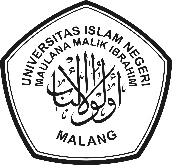 KEMENTERIAN AGAMAUNIVERSITAS ISLAM NEGERI MAULANA MALIK IBRAHIM MALANGJalan Gajayana 50, Malang 65144 Telepon (0341) 551354 Faksimile (0341) 572533Website: www.uin-malang.ac.id E-mail: info@uin-malang.ac.id